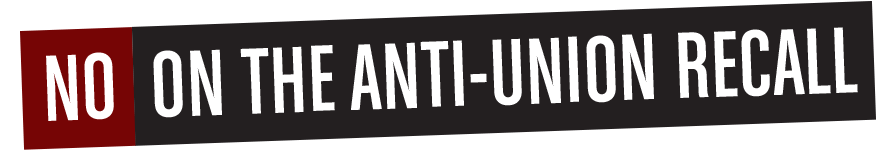 Union Letter -- Trades[FIRST NAME],Millionaires who want to roll back worker protections in California are funneling big money into a campaign to recall Gov. Gavin Newsom. Let me be clear: If they are successful, we’ll lose many of the hard-fought gains we’ve made on higher wages, our pensions, health care and more. Our union contract, prevailing wage and our health and safety the job are at risk. I’m writing today to ask that you join me in voting NO on the Recall.Who is behind this Recall? It is a national network of very rich anti-union funders who are taking aim at our pensions, prevailing wage, project labor agreements and voting rights. They have spent millions to put this special election Recall on the ballot. Funders like tech moguls, corporate CEOs and millionaire politicians.  Why? Because they couldn’t win with a union-busting candidate in the last election. They want to control California by pulling a fast one on California’s working folks by trying to steal the governor’s office in a low-turnout special election. It ticks me off. I hope it does the same to you too.How does the special election Recall work? There are two questions on the Recall ballot. First: Should Governor Newsom be recalled?  My answer is “NO!” The second question asks: Who should replace the governor? To that I say, “NONE of THEM!” I’m just going to leave it blank. The anti-union candidates trying to replace the Governor all share one thing in common: They have a long history of attacking our wages and pensions. Any one of those candidates could become Governor with just 10% of the vote! That means someone with a fringe anti-union agenda could sneak into office to attack all of the things we’ve worked so hard for as a union. One of the leading replacement candidates, radio talk show host Larry Elder, even said it’s a “big myth that unions help workers” and said there should be NO minimum wage!California’s laws to protect workers are the strongest in the nation. Under Gov. Newsom’s leadership, we’ve secured major gains for our members and all workers. But this Recall isn’t really about Gavin Newsom or any one individual. It’s about millionaire funders trying to strip away our hard-fought wins on wages, health care and pensions just to make themselves even richer. We can’t afford to allow wealthy anti-union special interests to seize control of California. The Recall risks undermining the values we share as Californians. Join other union members in saying NO to the anti-worker Recall! Learn more at NoAntiWorkerRecall.com. Ballots will be mailed out beginning August 16. Watch your mailbox for your ballot and join other union members by returning your ballot right away (no postage necessary) to vote NO on the Recall! In Solidarity, 